Mesquite UnitedHenrie House LessonGrit #6For our lesson this week, we are going to continue to focus on grit!Feel free to use resources that you have or find, but below are some ideas.One option would be to have students conduct interviews with a parent, grandparent or some other adult that they know and trust who has worked hard toward a long-term goal. Have the students come back with what they learned to share who it was that they interviewed and what thoughts they had about grit from that interview.Another option could be to show students some of the images and information from the Famous Failures PowerPoint attached in the email and discuss their struggles. Allow students to share any connections they make. https://www.wanderlustworker.com/48-famous-failures-who-will-inspire-you-to-achieve/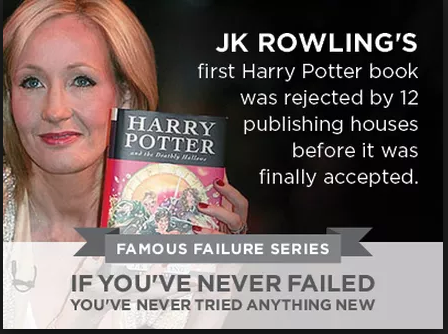 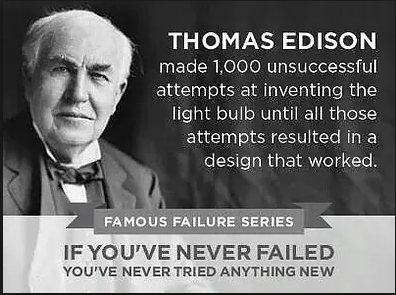 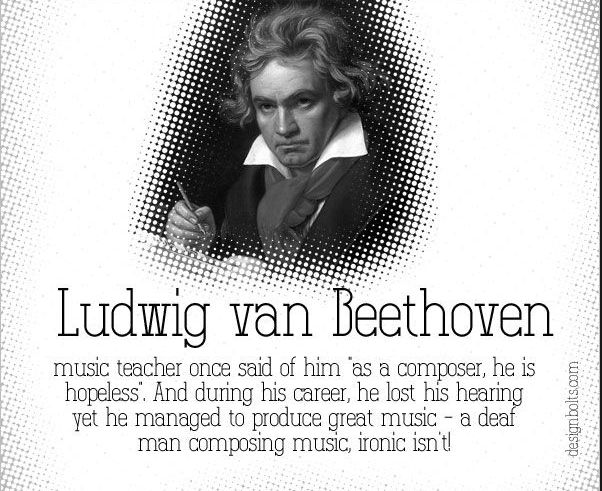 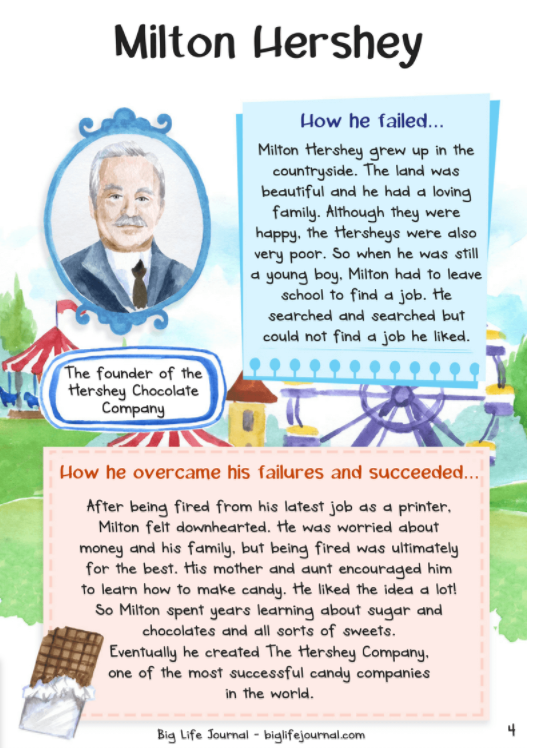 